.INTRO: 32 countsS1:	(Prissy Walk Walk Forward Shuffle) 2XS2:	Left & Right Triple Half Turn, Back Rock RecoverS3:	¼ Right Turn Ball Step , Back Shuffle, Back Rock, Forward ShuffleS4:	Side Rock Cross Shuffle, Twice ¼ Left Turn Step, Hip BumpS5:	Right & Left Touch Flick Forward ShuffleS6:	(Small Backward Shuffle) 4XS7:	Right & Left Chasse, Toe TapS8:	Fwd Rock Recover Full Turn Right Shuffle, Rock Recover, Half Turn Left ShuffleENDING:	Pose at front (L hand on hip, R hand up) after finishing Short Wall 6 of 32 counts.Happy Dancing to this upbeat Cha Cha track!Contact:	maryfrances.ccrmmcc@gmail.comhttps://maryfrancesbb88.wordpress.com/https://www.youtube.com/user/mfchuabbAndrea Cha Cha Cha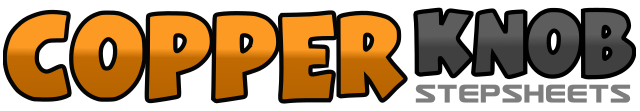 .......Count:64Wall:4Level:Improver.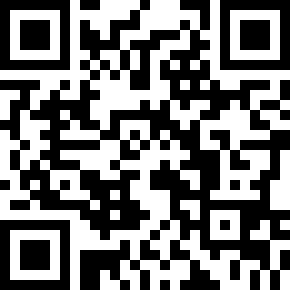 Choreographer:Mary Frances Chua (MY) - February 2018Mary Frances Chua (MY) - February 2018Mary Frances Chua (MY) - February 2018Mary Frances Chua (MY) - February 2018Mary Frances Chua (MY) - February 2018.Music:Rio Grande Cha Cha Cha by Andrea GalassiRio Grande Cha Cha Cha by Andrea GalassiRio Grande Cha Cha Cha by Andrea GalassiRio Grande Cha Cha Cha by Andrea GalassiRio Grande Cha Cha Cha by Andrea Galassi........1 2 3&4Slight cross R over L, L over R, shuffle fwd on R-L-R5 6 7&8Slight cross L over R, R over L, shuffle fwd on L-R-L1&2 3 4Triple ½ left turn [6:00] R-L-R, rock L back, recover on R5&6 7 8Triple ½ right turn [12:00] L-R-L, rock R back, recover on L1 2 3&4¼ right turn ball step R-L [3:00] , shuffle back on R-L-R5 6 7&8Rock L back, recover on R, shuffle fwd on L-R-L1 2 3&4Rock R to side, recover on L (stretch hands to right side), crossing shuffle on R-L-L5 6 7&8¼ turn left on L step [12:00], ¼ turn left on R step [9:00], hip bump L-R-L1 2 3&4R touch & flick, fwd shuffle R-L-R5 6 7&8L touch & flick, fwd shuffle L-R-L1&2 3&4Small shuffling back step on R-L-R (stretch hands to R), L-R-L (stretch hands to L)5&6 7&8Small shuffling back step on R-L-R (stretch hands to R), L-R-L (stretch hands to L)1&2 3 4Chasse step R-L-R (hands spread downward), L toe tap twice with snapping fingers5&6 7 8Chasse step L-R-L (hands spread downward), R toe tap twice with snapping fingers1 2 3&4Rock fwd on R, recover L, full right turn shuffle on R-L-R [9:00]5 6 7&8Rock fwd on L, recover R, ½ left turn shuffle on L-R-L [3:00]